Texas Patch-nosed SnakeSalvadora grahamiae lineate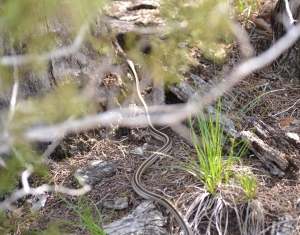 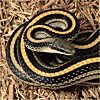 Photo by Thomas Marshall, balconesherping                                                                 Photo by Adam Dawson                                                                                                                                        AustinReptileservice.netDESCRIPTIONAdults grow to 26-40 inches in length.Two dark lines run laterally down the length of the snake on a tannish background.Center lateral line is tan, orange, or yellow, but different from the tan sides of the body.Peach or cream colored belly.Enlarged rostral scale on its snout, for which it is named.Non-venomousLIFE CYCLEMating occurs in early spring, with clutches of eggs laid in May and June.Young hatch in August, measuring 10 inches.BEHAVIORDiurnal (active in daytime)Forage in the early morning for food.Emit a musk odor when threatened.HABITATPrairies, oak-juniper savanna, woodland-grassland-farmland mosaics, notably Blackland PrairieRiver and creek floodplains with rotting logs and decaying plantsTerrestrialFOODLizards, snakes and occasionally rodents.SOURCEShttp://www.austinreptileservice.net/stripes.html http://www.herpsoftexas.org/content/eastern-patch-nosed-snakehttp://www.iucnredlist.org/details/63911/0 http://balconesherping.wordpress.com/2012/04/17/a-day-at-hamilton-pool-and-pedernales-falls/ Texas Snakes; A Field Guide, James R. Dixon and John E. Werler, UT Press, Austin, 2005, pp. 238-39.